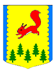 КРАСНОЯРСКИЙ КРАЙПИРОВСКИЙ МУНИЦИПАЛЬНЫЙ ОКРУГПИРОВСКИЙ ОКРУЖНОЙ СОВЕТ ДЕПУТАТОВ	РЕШЕНИЕ	 О внесении изменений в решение Пировского районного Совета депутатов от 27.05.2009 № 48-241-р «Об утверждении перечня муниципального имущества, свободного от прав третьих лиц»В соответствии со статьей 18 Федерального закона от 24.07.2007 № 209-ФЗ «О развитии малого и среднего предпринимательства в Российской Федерации», руководствуясь Уставом Пировского муниципального округа Красноярского края, Пировский окружной Совет депутатов РЕШИЛ:1. Внести в решение Пировского районного Совета депутатов от 27.05.2009 № 48-241-р «Об утверждении перечня муниципального имущества, свободного от прав третьих лиц» следующее изменение: приложение к решению изложить в редакции согласно приложению к настоящему решению.2. Решение вступает в силу после официального опубликования в районной газете «Заря».3. Контроль за выполнением данного решения возложить на постоянную комиссию по бюджетной, налоговой, экономической политике, земельным, имущественным отношениям и правоохранительной деятельности.Перечень муниципального имущества, свободного от прав третьих лиц29.07.2021с. Пировское                  № 13-143рПредседатель Пировского окружного Совета депутатов____________Г.И. Костыгина                 Глава Пировского         муниципального округа                ______________А.И. ЕвсеевПриложение № 1 к Решению Пировского окружного Совета депутатовот 29.07.2021 № 13-143рПриложение № 1 к Решению Пировского районного Совета депутатовот 27.05.2009 № 48-241-р № п/пНомер в реестре имуществаАдрес (местоположение) объектаВид объекта недвижи-мости; движимое имуществоСведения о недвижимом имуществе или его частиСведения о недвижимом имуществе или его частиСведения о недвижимом имуществе или его частиСведения о недвижимом имуществе или его частиСведения о недвижимом имуществе или его частиСведения о недвижимом имуществе или его частиСведения о недвижимом имуществе или его части№ п/пНомер в реестре имуществаАдрес (местоположение) объектаВид объекта недвижи-мости; движимое имуществоКадастровый номер Кадастровый номер Номер части объекта недвижи-мости согласно сведениям государст-венного кадастра недвижи-мостиОсновная характеристика объекта недвижимостиОсновная характеристика объекта недвижимостиОсновная характеристика объекта недвижимостиНаименование объекта учета№ п/пНомер в реестре имуществаАдрес (местоположение) объектаВид объекта недвижи-мости; движимое имуществоКадастровый номер Кадастровый номер Номер части объекта недвижи-мости согласно сведениям государст-венного кадастра недвижи-мостиТип Фактическое значение/ Проектируемое значение (для объектов незавершенного строительства)Единица измерения Наименование объекта учета№ п/пНомер в реестре имуществаАдрес (местоположение) объектаВид объекта недвижи-мости; движимое имуществоНомерТип (кадастровый, условный, устаревший)Номер части объекта недвижи-мости согласно сведениям государст-венного кадастра недвижи-мостиТип Фактическое значение/ Проектируемое значение (для объектов незавершенного строительства)Единица измерения Наименование объекта учета123456789101111-35Красноярский край, Пировский район, с. Пировское, ул. Ключевая, 44/1здание24:31:0801011:108кадастровыйплощадь192,3кв. мСклад из арболитовых плит21-36Красноярский край, Пировский район, с. Пировское, ул. Ключевая, 44/4здание24:31:0801011:111кадастровыйплощадь195,4кв. мСтолярный цех31-38Красноярский край, Пировский район, с. Пировское, ул. Ключевая 44/2здание24:31:0801011:109кадастровыйплощадь363кв. мГараж41-39Красноярский край, Пировский район, с. Пировское, ул. Ключевая, 44/3здание24:31:0801011:110кадастровыйплощадь261кв. мКонтора51-42Красноярский край, Пировский район, с. Пировское, ул. Дорожная, 6-1помещение24:31:0801053:65кадастровыйплощадь112,5кв. мКвартира64-5Красноярский край, Пировский район, п. Кетский, ул. Центральная, 23помещение24:31:1401010:37кадастровый29площадь13,0кв. мНежилое помещение74-6Красноярский край, Пировский район, п. Кетский, ул. Центральная, 23помещение24:31:1401010:37кадастровый34площадь20,1кв. мНежилое помещение84-7Красноярский край, Пировский район, п. Кетский, ул. Центральная, 23помещение24:31:1401010:37кадастровый9площадь18,2кв. мНежилое помещение94-8Красноярский край, Пировский район, п. Кетский, ул. Центральная, 23помещение24:31:1401010:37кадастровый35площадь13,3кв. мНежилое помещение